Temat: Praca a w programie graficznym. W edytorze grafiki MS Paint stworzyć obraz, na którym znajdą się flagi naszego kraju. 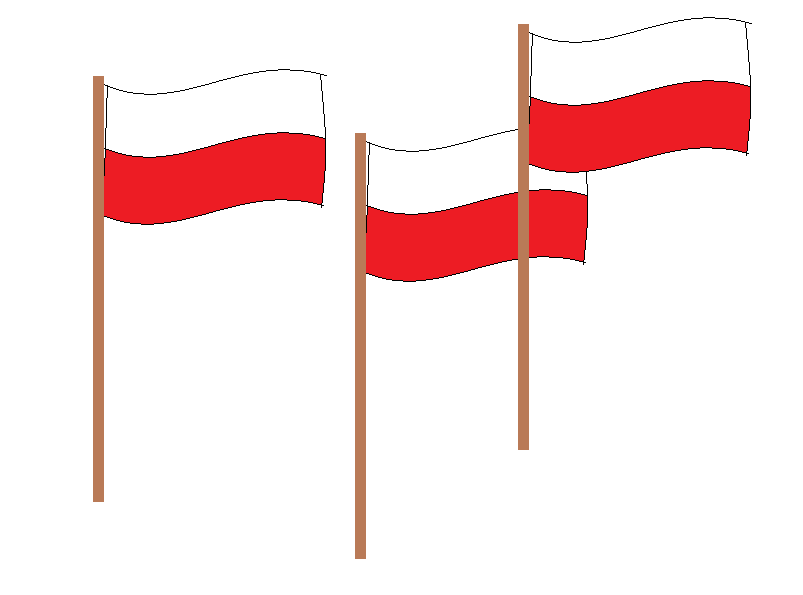 Jak korzystać z narzędzia krzywa i jak przenosić fragmenty rysunku opisuje poniższy linkhttps://youtu.be/KFrwiqOFd2kPo  wykonaniu pracy  zrobić zdjęcie komórką i przesłać na profil Klasy VPowodzenia!